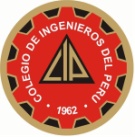 COLEGIO DE INGENIEROS DEL PERÚ        CONSEJO DEPARTAMENTAL DE LIMACAPÍTULO DE INGENIERÍA PESQUERAFICHA DE INSCRIPCIÓNCURSO DE ESPECIALIZACIÓN: PROTOCOLO SANITARIO PARA EMBARCACIONES PESQUERAS Y DESEMBARCADEROSFechas: 17, 19, 21, 24, 26 DE FEBRERO  DE 2014              Horario: 6-10 PM /	DATOS DEL PARTICIPANTE:DATOS DE  LABORAInversión: Ingenieros CIP	S/. 250.00    (   )    Público en General:    S/. 350.00   (   )      Estudiantes: 	S/. 200.00    (   )    OBSERVACIONES: ……………………… ……………………………………………..NOTA: De requerir Factura cancelar el monto indicado + IGV   Directo: 202-5019  LV- 2-9 pmPuede realizar los pagos en las cuenta en soles y después escanear el voucher al correo pesqueros@ciplima.org.peBanco de Comercio: Cuenta Soles: 410-200161-211 / Deposito Interbancario: CCI   02304541020016121188Cta. Caja 70615NombresApellidos Fecha de  Nac.DNI NºNº CIP u otroEspecialidadTeléfono FijoCelularE- MAIL NOMBRE O RAZÓN SOCIALTELÉFONO DE OFICINACARGO QUE OCUPARUC NºDIRECCIÓNA CUENTACANCELACIÓNNº DE RECIBONº DE RECIBOFECHAFECHAMONTOMONTO